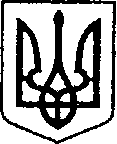 УКРАЇНАЧЕРНІГІВСЬКА ОБЛАСТЬН І Ж И Н С Ь К А    М І С Ь К А    Р А Д А31 сесія VIII скликанняР І Ш Е Н Н Явід  20 червня  2023 р.		      м. Ніжин	                          №  96-31/2023Відповідно до статей 25, 26, 42, 59, 73 Закону України “Про місцеве самоврядування в Україні”, Земельного кодексу України, Податкового кодексу України, Закону України “Про оренду землі”, рішення Ніжинської міської ради шостого скликання від 08 липня 2015 року №6-69/2015 “Про затвердження місцевих податків”(із змінами), Регламенту Ніжинської міської ради Чернігівської області затвердженого рішенням Ніжинської міської ради Чернігівської області від 27 листопада 2020 року № 3-2/2020, розглянувши клопотання підприємств та організацій, міська рада вирішила:1. Затвердити проект землеустрою щодо відведення земельної ділянки та надати у постійне користування  Обслуговуючому кооперативу житлово- будівельному кооперативу № 12 «Восход» земельну ділянку площею 0,8300 га за адресою: м. Ніжин, вул. Амосова академіка, 11 кадастровий номер 7410400000:02:008:0074 для будівництва і обслуговування багатоквартирного житлового будинку. Обмеження у використанні земельної ділянки площею 0,0377га встановлені у вигляді охоронної зони навколо (уздовж) об’єкта енергетичної системи. Обмеження у використанні земельної ділянки площею 0,2497га встановлені у вигляді охоронної зони навколо (уздовж) об’єкта транспорту.1.1. Обслуговуючому кооперативу житлово- будівельному кооперативу № 12 «Восход» зареєструвати право постійного користування земельною ділянкою площею 0,8300 га за адресою: м. Ніжин, вул. Амосова академіка, 11 кадастровий номер 7410400000:02:008:0074 відповідно до Закону України «Про державну реєстрацію речових прав на нерухоме майно та їх обтяжень».2. Припинити Управлінню освіти Ніжинської міської ради Чернігівської області право постійного користування земельною ділянкою площею 2,8770 га за адресою: м. Ніжин, вул. Шевченка,56 (кадастровий № 7410400000:04:016:0329) для будівництва та обслуговування будівель закладів освіти, яка перебуває у постійному користуванні відповідно до інформації з Державного реєстру речових прав на нерухоме майно про реєстрацію іншого речового права  від 21.03.2017 року № 19619533 у зв’язку з передачею нежитлової будівлі в оперативне управління Ніжинській гімназії №2 Ніжинської міської ради Чернігівської області.2.1. Управлінню освіти Ніжинської міської ради Чернігівської області зареєструвати припинення права постійного користування земельною ділянкою відповідно до Закону України «Про державну реєстрацію речових прав на нерухоме майно та їх обтяжень».3. Надати у постійне користування Ніжинській гімназії №2 Ніжинської міської ради Чернігівської області земельну ділянку площею 2,8770 га за адресою: м. Ніжин, вул. Шевченка,56 (кадастровий № 7410400000:04:016:0329) для будівництва та обслуговування будівель закладів освіти у зв’язку із закріпленням за гімназією нежитлової будівлі в оперативне управління.3.1 Ніжинській гімназії №2 Ніжинської міської ради Чернігівської області зареєструвати право постійного користування земельною ділянкою відповідно до Закону України «Про державну реєстрацію речових прав на нерухоме майно та їх обтяжень».4. Надати дозвіл Акціонерному товариству «Оператор газорозподільної системи «Чернігівгаз» на виготовлення  проекту землеустрою щодо відведення земельної ділянки у користування на умовах оренди орієнтовною площею 0,0031га за адресою: м. Ніжин, вул. Шевченка  для розміщення та експлуатації основних, підсобних і допоміжних будівель та споруд технічної інфраструктури (виробництва та розподілення газу, постачання пари та гарячої води, збирання, очищення та розподілення води). На земельній ділянці розташований шафовий газорегуляторний  пункт який обліковується на балансі товариства.Термін дії дозволу – один рік.5. Припинити дію договору оренди землі від 20 квітня 2013 року внесеного до державного реєстру речових прав на нерухоме майно 19 червня 2013 року під записом про інше речове право: 1467969 Публічному акціонерному товариству «Чернігів Вторчормет» на земельну ділянку площею 1,2070га за адресою: м. Ніжин, провул. Базовий,9 кадастровий  номер 7410400000:06:002:0003 для розміщення та експлуатації основних, підсобних і допоміжних будівель та споруд підприємств переробної, машинобудівної та іншої промисловості, у з’язку із зміною власника нерухомого майна.5.1. Публічному акціонерному товариству «Чернігів Вторчормет», укласти та зареєструвати угоду про розірвання договору оренди землі площею 1,2070га за адресою: м. Ніжин, провул. Базовий,9  для розміщення та експлуатації основних, підсобних і допоміжних будівель та споруд підприємств переробної, машинобудівної та іншої промисловості, відповідно до Закону України «Про Державну реєстрацію речових прав на нерухоме майно та їх обтяжень».6. Надати у користування на умовах оренди строком на 10 (десять) років Товариству з обмеженою відповідальністю «АПК ТЕРМІНАЛ» земельну ділянку площею 1,2070га за адресою: м. Ніжин, провул. Базовий, 9 кадастровий  номер 7410400000:06:002:0003 для розміщення та експлуатації основних, підсобних і допоміжних будівель та споруд підприємств переробної, машинобудівної та іншої промисловості. На земельній ділянці розміщене нерухоме майно що належить товариству на праві приватної власності відповідно до інформації з Державного реєстру речових прав  на нерухоме майно (номер запису про право власності 50057078 від 26.04.2023).6.1. Встановити орендну плату за земельну ділянку площею 1,2070га за адресою: м. Ніжин, провул. Базовий, 9 на рівні трьох відсотків від нормативної грошової оцінки земельної ділянки за один рік.6.2. Товариству з обмеженою відповідальністю «АПК ТЕРМІНАЛ»  укласти договір оренди земельної ділянки площею 1,2070га за адресою: м. Ніжин, провул. Базовий, 9.6.3. Товариству з обмеженою відповідальністю «АПК ТЕРМІНАЛ» зареєструвати договір оренди землі на земельну ділянку площею 1,2070га за адресою: м. Ніжин, провул. Базовий, 9  відповідно до Закону України «Про державну реєстрацію речових прав на нерухоме майно та їх обтяжень».7. Відмовити у наданні дозволу Військовій частині А3160 на виготовлення проекту землеустрою щодо відведення у постійне користування земельної ділянки орієнтовною площею 32,6000 га за адресою: м. Ніжин, вул. Прилуцька земельні ділянки  загального користування, які використовуються як зелені насадження спеціального призначення на підставі п.7 Перехідних положень Земельного кодексу України та постанови Кабінету Міністрів від 25.06.2014 року №200 «Про утворення публічного акціонерного товариства «Українська залізниця», а саме: земельна ділянка перебуває  у статутному капіталі АТ «Укрзалізниця».Пункт 8 про надання дозволу Головному Управлінню національної поліції в Чернігівській області на виготовлення проекту землеустрою щодо відведення у постійне користування земельної ділянки орієнтовною площею 0,8000 га за адресою: м.Ніжин, вул. Носівський шлях для розміщення та експлуатації будівель і споруд іншого наземного транспорту знято з розгляду за зверненням заявника.9. Внести зміни до підпункту 1.1 пункту 1 рішення Ніжинської міської ради від 28 березня 2023 року № 57-29/2023 «Про надання у постійне користування та користування на умовах оренди земельних ділянок, надання дозволів на виготовлення проектів із землеустрою, згоди на поділ земельних ділянок, затвердження проектів із землеустрою та надання земельних ділянок у постійне користування та користування на умовах оренди юридичним особам», а саме про затвердження проекту землеустрою щодо відведення земельної ділянки та надання у користування на умовах оренди РЕЛІГІЙНІЙ ОРГАНІЗАЦІЇ «РЕЛІГІЙНИЙ ЦЕНТР – ОБ’ЄДНАННЯ (ФЕДЕРАЦІЯ)ХАСИДІВ ХАБАД ЛЮБАВИЧ ІУДЕЙСЬКИХ РЕЛІГІЙНИХ ГРОМАД ТА ОРГАНІЗАЦІЙ УКРАЇНИ» підпункт 1.1 пункт 1 даного рішення викласти у наступній редакції:«1.1. Відповідно до ч.5 ст.288 Податкового кодексу України встановити орендну плату за земельну ділянку площею 1,5300 га в межах Ніжинської територіальної громади  у розмірі  5 відсотків нормативної грошової оцінки одиниці площі ріллі по Чернігівській області за один рік».10. Внести зміни до підпункту 4.1 пункту 4 рішення Ніжинської міської ради від 09 лютого 2023 року № 38-28 /2023 «Про припинення постійного користування та користування на умовах оренди земельними ділянками, надання дозволів на виготовлення проектів із землеустрою, дозволів щодо зміни цільового призначення земельних ділянок, затвердження проектів із землеустрою та надання земельних ділянок у постійне користування та користування на умовах оренди юридичним особам», а саме про затвердження проекту землеустрою щодо відведення земельної ділянки та надання у користування на умовах оренди Товариству з обмеженою відповідальністю “Юкрейн Тауер Компані” підпункт 4.1 пункт 4 даного рішення викласти у наступній редакції:«4.1. Відповідно до ч.5 ст.288 Податкового кодексу України встановити орендну плату за земельну ділянку площею 0,0400 га за адресою: Ніжинська територіальна громада с. Переяслівка  у розмірі 5 відсотків нормативної грошової оцінки одиниці площі ріллі по Чернігівській області за один рік».11. Припинити дію договору оренди землі від 12 березня 2021 року внесеного до державного реєстру речових прав на нерухоме майно 19 березня 2021 року під записом про інше речове право: 41157576 Товариству з обмеженою відповідальністю «Онікс Агро - Трейд» на земельну ділянку площею 0,6075га за адресою: м. Ніжин, вул. Індустріальна,28 кадастровий номер 7410400000:06:008:0031 для будівництва та обслуговування будівель торгівлі, у з’язку із зміною істотних умов договору оренди землі, а саме: зміна орендної плати спричинена зміною цільового призначення земельної ділянки.11.1. Товариству з обмеженою відповідальністю «Онікс Агро - Трейд», укласти та зареєструвати угоду про розірвання договору оренди землі площею 0,6075га за адресою: м. Ніжин, вул. Індустріальна,28 для будівництва та обслуговування  будівель торгівлі, відповідно до Закону України «Про Державну реєстрацію речових прав на нерухоме майно та їх обтяжень».12. Надати у користування на умовах оренди строком на 5 (п’ять) років Товариству з обмеженою відповідальністю «Онікс Агро - Трейд» земельну ділянку площею 0,6075га за адресою: м. Ніжин, вул. Індустріальна,28 кадастровий номер 7410400000:06:008:0031 для розміщення та експлуатації будівель і споруд додаткових транспортних послуг та допоміжних операцій. На земельній ділянці розміщене нерухоме майно, що належить товариству на праві приватної власності відповідно до інформації з Державного реєстру речових прав на нерухоме майно (номер запису про право власності 48513586 від 23.11.2022 та № 48656835 від 09.12.2022 року).12.1. Встановити орендну плату за земельну ділянку площею 0,6075га за адресою: м. Ніжин, вул. Індустріальна,28 на рівні чотирьох відсотків від нормативної грошової оцінки земельної ділянки за один рік.12.2. Товариству з обмеженою відповідальністю «Онікс Агро - Трейд» укласти договір оренди земельної ділянки площею 0,6075га за адресою: м. Ніжин, вул. Індустріальна,28.12.3. Товариству з обмеженою відповідальністю «Онікс Агро - Трейд» зареєструвати договір оренди землі на земельну ділянку площею 0,6075га за адресою: м. Ніжин, вул. Індустріальна,28 відповідно до Закону України «Про державну реєстрацію речових прав на нерухоме майно та їх обтяжень».13. Припинити дію договору оренди землі від 07 червня 2013 року внесеного до державного реєстру речових прав на нерухоме майно 22 серпня 2013 року під записом про інше речове право: 2223786 Товариству з обмеженою відповідальністю «Газ Експерт» на земельну ділянку площею 1,9224 га за адресою: м. Ніжин, вул. Незалежності,5 кадастровий номер 7410400000:04:016:0145 для будівництва і обслуговування багатоквартирного житлового будинку у з’язку із закінченням терміну дії договору оренди землі та зверненням орендаря.13.1. Товариству з обмеженою відповідальністю «Газ Експерт», укласти та зареєструвати угоду про розірвання договору оренди землі площею 1,9224 га за адресою: м. Ніжин, вул. Незалежності,5 для будівництва і обслуговування багатоквартирного житлового будинку, відповідно до Закону України «Про Державну реєстрацію речових прав на нерухоме майно та їх обтяжень». 14. Надати у користування на умовах оренди строком на 3 (три) роки Приватному підприємству «Житлоінвест» земельну ділянку площею 1,9224 га за адресою: м. Ніжин, вул. Незалежності,5 кадастровий номер 7410400000:04:016:0145 для будівництва і обслуговування багатоквартирного житлового будинку. На земельній ділянці розміщений об’єкт незавершеного будівництва, що належить підприємству на праві приватної власності відповідно до інформації з Державного реєстру речових прав на нерухоме майно (номер запису про право власності 24579109 від 24.01.2018 року).14.1. Приватному підприємству «Житлоінвест» заключити договір оренди земельної ділянки площею 1,9224 га за адресою: м.Ніжин, вул. Незалежності,5;14.2. Встановити орендну плату за земельну ділянку 1,9224 га за адресою: м. Ніжин, вул. Незалежності,5 на рівні трьох відсотків від нормативної грошової оцінки земельної ділянки за один рік. 14.3. Приватному підприємству «Житлоінвест» зареєструвати договір оренди земельної ділянки площею 1,9224 га за адресою: м.Ніжин, вул. Незалежності,5 відповідно до Закону України «Про Державну реєстрацію речових прав на нерухоме майно та їх обтяжень».15. Надати згоду Комунальному підприємству « Служба єдиного замовника» на виготовлення технічної документації із землеустрою щодо поділу земельної ділянки за адресою: м. Ніжин, вул. Геологів,35а та Геологів,35б загальною площею 0,4685га кадастровий номер 7410400000:04:022:0108 на дві окремі земельні ділянки: -  земельна ділянка площею 0,3197 га за адресою: м. Ніжин, Геологів,35а та Геологів,35б;-  земельна ділянка площею 0,1488 га за адресою: м. Ніжин, вул. Геологів,35а та Геологів,35б;для будівництва і обслуговування багатоквартирного житлового будинку.Земельна ділянка перебуває у постійному користуванні відповідно до інформації з Державного реєстру речових прав на нерухоме майно про реєстрацію іншого речового права, номер запису про інше речове право  50275809 від 05.04.2023 року. Термін дії дозволу – один рік.16. Припинити Комунальному закладу «Ніжинський фаховий коледж культури і мистецтв імені Марії Заньковецької» право постійного користування земельною ділянкою площею 0,0805 га за адресою: м. Ніжин, вул. Яворського,9 (кадастровий № 7410400000:04:001:0041) для будівництва та обслуговування будівель закладів освіти, яка перебуває у постійному користуванні відповідно до інформації з Державного реєстру речових прав на нерухоме майно про реєстрацію іншого речового права  від 21.05.2018 року № 26308984 у зв’язку з передачею нежитлової будівлі у комунальну власність Ніжинської міської територіальної громади.16.1. Комунальному закладу «Ніжинський фаховий коледж культури і мистецтв імені Марії Заньковецької»  зареєструвати припинення права постійного користування земельною ділянкою відповідно до Закону України «Про державну реєстрацію речових прав на нерухоме майно та їх обтяжень».17. Встановити Ніжинському краєзнавчому музею імені Івана Спаського  Ніжинської міської ради земельний сервітут на частину земельної ділянки площею 0,0105 га на право проїзду  на транспортному засобі по наявному шляху за адресою: м.Ніжин, вул. Богушевича,1 кадастровий номер 7410400000:04:001:0058.      Заключити договір сервітуту земельної ділянки та провести державну реєстрацію відповідно до Закону України «Про Державну реєстрацію речових прав на нерухоме майно та їх обтяжень».18. Припинити Комунальному некомерційному підприємству «Ніжинська центральна районна лікарня» Ніжинської районної ради Чернігівської області право постійного користування земельною ділянкою площею 3,5556 га за адресою: м. Ніжин, вул. Амосова академіка,1 (кадастровий № 7410400000:02:008:0054) для будівництва та обслуговування будівель закладів охорони здоров’я та соціальної допомоги, яка перебуває у постійному користуванні відповідно до Державного акту на право постійного користування земельною ділянкою від 27.03.2006 року № ЯЯ370878 у зв’язку з реорганізацією та приєднанням до Комунального некомерційного підприємства «Ніжинська центральна  міська лікарня ім. Миколи Галицького».19. Надати у постійне користування Комунальному некомерційному підприємству «Ніжинська центральна  міська лікарня ім. Миколи Галицького» земельну ділянку площею 3,5556 га за адресою: м. Ніжин, вул. Амосова академіка,1 (кадастровий № 7410400000:02:008:0054) для будівництва та обслуговування будівель закладів охорони здоров’я та соціальної допомоги. 19.1. Комунальному некомерційному підприємству «Ніжинська центральна  міська лікарня ім. Миколи Галицького» зареєструвати право постійного користування земельною ділянкою відповідно до Закону України «Про державну реєстрацію речових прав на нерухоме майно та їх обтяжень».20. Затвердити проект землеустрою щодо відведення земельної ділянки та надати у постійне користування Об’єднанню співвласників багатоквартирного будинку «Мальва -10» земельну ділянку площею 0,6100 га за адресою: м. Ніжин, вул. Амосова академіка, 10 кадастровий номер 7410400000:02:008:2002 для будівництва і обслуговування багатоквартирного житлового будинку. Обмеження у використанні земельної ділянки площею 0,1271га встановлені у вигляді охоронної зони навколо (уздовж) об’єкта енергетичної системи. Обмеження у використанні земельної ділянки площею 0,0048га встановлені у вигляді охоронної зони навколо (уздовж) об’єкта транспорту. Обмеження у використанні земельної ділянки площею 0,1062га встановлені у вигляді охоронної зони навколо (уздовж) об’єкта транспорту. Обмеження у використанні земельної ділянки площею 0,0100га встановлені у вигляді охоронної зони навколо (уздовж) об’єкта транспорту. Обмеження у використанні земельної ділянки площею 0,0096га встановлені у вигляді охоронної зони навколо (уздовж) об’єкта транспорту.20.1 Об’єднанню співвласників багатоквартирного будинку «Мальва -10» зареєструвати право постійного користування земельною ділянкою площею 0,6100 га за адресою: м. Ніжин, вул. Амосова академіка, 10 кадастровий номер 7410400000:02:008:2002 відповідно до Закону України «Про державну реєстрацію речових прав на нерухоме майно та їх обтяжень».21. На підставі ст. 32², 33 Закону України «Про оренду землі», ст.126¹ Земельного кодексу України, враховуючи переважне право орендаря на укладання договору оренди на новий строк, поновити договір оренди земельної ділянки строком на 10 років Товариству з обмеженою відповідальністю фірма «Муна» на земельну ділянку площею 0,1000 га за адресою: м. Ніжин, вул. Станіслава Прощенка,78 кадастровий номер 7410400000:01:022:0040 для будівництва і обслуговування паркінгів та автостоянок на землях житлової та громадської забудови шляхом укладання договору оренди на новий строк.21.1. Товариству з обмеженою відповідальністю фірма «Муна» заключити договір оренди земельної ділянки площею 0,1000 га за адресою: м. Ніжин, вул. Станіслава Прощенка,78;21.2. Встановити орендну плату за земельну ділянку 0,1000 га за адресою: м. Ніжин, вул. Станіслава Прощенка, 78 на рівні чотирьох відсотків від нормативної грошової оцінки земельної ділянки за один рік.  21.3.Товариству з обмеженою відповідальністю фірма «Муна» зареєструвати договір оренди земельної ділянки площею 0,1000 га за адресою: м.Ніжин, вул. Станіслава Прощенка,78. 21.4. Для проведення державної реєстрації права оренди земельної ділянки припинити договір оренди землі від 21 листопада 2013 року укладений між Ніжинською міською радою та Товариством з обмеженою відповідальністю фірма «Муна» на підставі рішення сорок п’ятої сесії шостого скликання Ніжинської міської ради  від 14 листопада 2013 року. 22. Погодити Товариству з обмеженою відповідальністю «Виробничо -комерційна фірма «Дім» та Товариству з обмеженою відповідальністю «Гранд центр груп» технічну документацію із землеустрою щодо поділу земельної ділянки загальною площею 0,1875га за адресою: м. Ніжин, вул. Б. Хмельницького,37/1 кадастровий номер 7410400000:04:007:0051 для розміщення та експлуатації основних, підсобних і допоміжних будівель та споруд підприємств переробної, машинобудівної та іншої промисловості на дві окремі земельні ділянки:- земельна ділянка площею 0,1077 га за адресою:  м. Ніжин, вул. Б.Хмельницького,37/1, кадастровий № 7410400000:04:007:0008;- земельна ділянка площею 0,0798 га за адресою:  м. Ніжин, вул. Б.Хмельницького,37/1, кадастровий № 7410400000:04:007:0006;Відповідно до інформації з Державного реєстру речових прав на нерухоме майно № 48966835 від 11.01.2023 року Товариство з обмеженою відповідальністю «Виробничо -комерційна фірма «Дім» та Товариство з обмеженою відповідальністю «Гранд центр груп» використовує земельну ділянку на умовах оренди.23. Припинити дію договору оренди землі від 26 грудня 2022 року внесеного до Державного реєстру речових прав на нерухоме майно 11 січня 2023 року під записом про інше речове право: 48966835 Товариству з обмеженою відповідальністю «Виробничо -комерційна фірма «Дім» та Товариству з обмеженою відповідальністю «Гранд центр груп»  на земельну ділянку площею 0,1875га за адресою: м. Ніжин, вул. Б.Хмельницького,37/1 кадастровий номер 7410400000:04:007:0051 для розміщення та експлуатації основних, підсобних і допоміжних будівель та споруд підприємств переробної, машинобудівної та іншої промисловості, у зв’язку із поділом земельної ділянки.23.1. Товариству з обмеженою відповідальністю «Виробничо -комерційна фірма «Дім» та Товариству з обмеженою відповідальністю «Гранд центр груп», укласти та зареєструвати угоду про розірвання договору оренди землі площею 0,1875га за адресою: м. Ніжин, вул. Б.Хмельницького,37/1 відповідно до Закону України «Про Державну реєстрацію речових прав на нерухоме майно та їх обтяжень».24. Надати  у користування на умовах оренди строком на 10 (десять) років Товариству з обмеженою відповідальністю «Виробничо-комерційна фірма «Дім» земельну ділянку площею 0,0798га за адресою: м. Ніжин, вул. Б.Хмельницького,37/1, кадастровий номер 7410400000:04:007:0006 для розміщення та експлуатації основних, підсобних і допоміжних будівель та споруд підприємств переробної, машинобудівної та іншої промисловості. На земельній ділянці розміщена 71/100 частка нерухомого майна, що належить товариству на праві приватної власності відповідно до  свідоцтва  на право власності від 14.03.2016 року за № 201.24.1. Встановити орендну плату за земельну ділянку площею 0,0798га за адресою: м. Ніжин, вул. Б.Хмельницького,37/1 на рівні трьох відсотків від нормативної грошової оцінки земельної ділянки за один рік.24.2. Товариству з обмеженою відповідальністю «Виробничо -комерційна фірма «Дім» укласти договір оренди земельної ділянки площею 0,0798га за адресою: м. Ніжин, вул. Б.Хмельницького,37/1.24.3. Товариству з обмеженою відповідальністю «Виробничо -комерційна фірма «Дім» зареєструвати договір оренди землі на земельну ділянку площею 0,0798га за адресою: м. Ніжин, вул. Б.Хмельницького,37/1 відповідно до Закону України «Про державну реєстрацію речових прав на нерухоме майно та їх обтяжень».25. Надати  у користування на умовах оренди строком на 10 (десять) років Товариству з обмеженою відповідальністю «Гранд центр груп» земельну ділянку площею 0,1077га за адресою: м. Ніжин, вул. Б.Хмельницького,37/1, кадастровий номер 7410400000:04:007:0008 для розміщення та експлуатації основних, підсобних і допоміжних будівель та споруд підприємств переробної, машинобудівної та іншої промисловості. На земельній ділянці розміщено 29/100 частки нерухомого майна, що належить товариству на праві приватної власності відповідно до  договору купівлі -продажі нерухомого майна  від 10.06.2021 року за № 201.25.1. Встановити орендну плату за земельну ділянку площею 0,1077га га за адресою: м. Ніжин, вул. Б.Хмельницького,37/1 на рівні трьох відсотків від нормативної грошової оцінки земельної ділянки за один рік.25.2. Товариству з обмеженою відповідальністю «Гранд центр груп»  укласти договір оренди земельної ділянки площею 0,1077га за адресою: м. Ніжин, вул. Б.Хмельницького,37/1.25.3. Товариству з обмеженою відповідальністю «Гранд центр груп»  зареєструвати договір оренди землі на земельну ділянку площею 0,1077 га за адресою: м. Ніжин, вул. Б.Хмельницького,37/1 відповідно до Закону України «Про державну реєстрацію речових прав на нерухоме майно та їх обтяжень».Пункт 26 про припинення «Відділу з питань фізичної культури та спорту Ніжинської міської ради Чернігівської області» права постійного користування земельною ділянкою площею 0,3603 га за адресою: м. Ніжин, вул. Козача,22 (кадастровий № 7410400000:03:012:0166) для будівництва та обслуговування будівель закладів освіти, яка перебуває у постійному користуванні відповідно до інформації з Державного реєстру речових прав на нерухоме майно про реєстрацію іншого речового права  від 22.03.2023 року № 49678211 у зв’язку з передачею нежитлової будівлі у господарське відання Комунальному підприємству «Комунальний ринок» Ніжинської міської ради Чернігівської області знято з порядку денного відповідно до ч. 2 ст. 29 Регламенту Ніжинської міської ради Чернігівської обл. VIII скликання.Пункт 27 про надання у постійне користування Комунальному підприємству «Комунальний ринок» Ніжинської міської ради Чернігівської області  земельну ділянку площею 0,3603 га за адресою: м. Ніжин, вул. Козача,22 (кадастровий № 7410400000:03:012:0166) для будівництва та обслуговування будівель закладів освіти у зв’язку з передачею комунальному підприємству нежитлової будівлі у господарське відання знято з порядку денного відповідно до ч. 2 ст. 29 Регламенту Ніжинської міської ради Чернігівської обл. VIII скликання.28. Начальнику управління комунального майна та земельних відносин Ніжинської міської ради Онокало І.А. забезпечити оприлюднення даного рішення на офіційному сайті Ніжинської міської ради протягом п`яти робочих днів з дня його прийняття.29. Організацію виконання даного рішення покласти на першого заступника міського голови з питань діяльності виконавчих органів ради Вовченка Ф. І. та Управління комунального майна та земельних відносин Ніжинської міської ради.30. Контроль за виконанням даного рішення покласти на постійну комісію міської ради з питань регулювання земельних відносин, архітектури, будівництва та охорони навколишнього середовища (голова комісії – Глотко В.В.).Міський голова							       Олександр КОДОЛАВізують:секретар міської ради						       Юрій ХОМЕНКОперший заступник міського голови  з питань діяльності виконавчих органів ради                      Федір ВОВЧЕНКОпостійна комісія міської ради з питань регулювання земельних відносин,архітектури, будівництва та охоронинавколишнього середовища                                                     Вячеслав ГЛОТКОпостійна комісія міської ради з питаньрегламенту, законності, охорони праві свобод громадян, запобігання корупції,адміністративно-територіального устрою,депутатської діяльності та етики                                         Валерій САЛОГУБначальник управління комунальногомайна та земельних відносинНіжинської міської ради				                Ірина ОНОКАЛОначальник відділу містобудуваннята архітектури-головний архітектор 	       Олена ІВАНЧЕНКОначальник відділу юридично-кадровогозабезпечення								В’ячеслав ЛЕГАначальник управління культури і туризму Ніжинської міської ради	                Тетяна БАССАКголовний спеціаліст – юрист відділу бухгалтерськогообліку, звітності та правового забезпечення управліннікомунального майна та земельних відносин Ніжинськоїміської ради					   		     Сергій САВЧЕНКОПро надання у постійне користування та користування на умовах оренди земельних ділянок, надання дозволів на виготовлення проектів із землеустрою, згоди на поділ земельних ділянок, затвердження проектів із землеустрою, внесення змін в рішення ради, припинення права постійного користування та  користування на умовах оренди земельними ділянками юридичним особам.